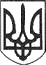 РЕШЕТИЛІВСЬКА МІСЬКА РАДАПОЛТАВСЬКОЇ ОБЛАСТІВИКОНАВЧИЙ КОМІТЕТПРОТОКОЛпозачергового засідання виконавчого комітету10 листопада 2020 року                                                                                 № 48Кількісний склад виконавчого комітету - 10 осіб.Присутні - 6 членів виконавчого комітету:Дядюнова О.А. - секретар міської ради, головуюча;Малиш Т.А. - керуючий справами, секретар;Члени виконавчого комітету:Вакуленко Н.В., Гайдар В.М., Романько М.О., Сивинська І.В.Відсутні - 4 члени виконавчого комітету: Гладкий І.С., Радість Н.А., Сорока О.М., Шинкарчук Ю.С.Запрошені: 	Колотій Н.Ю. - начальник відділу з юридичних питань та управління комунальним майном, Костогриз А.М. - начальник відділу освіти,                Ніколаєнко Ю.Ю. - в.о. начальника відділу архітектури, містобудування та надзвичайних ситуацій.Порядок денний:	1. Про затвердження структури та граничної чисельності працівників відділу освіти  Решетилівської міської  ради.	Доповідає: Костогриз А.М. - начальник відділу освіти.	2. Про затвердження проектно-кошторисної документації на об’єкт будівництва:  „Капітальний ремонт будівлі спортивного залу Колотіївської загальноосвітньої школи І-ІІ ступенів Решетилівської міської ради Полтавської області” (Коригування).	 Доповідає: Ніколаєнко Ю.Ю. - в.о. начальника відділу архітектури, містобудування та надзвичайних ситуацій.  	3. Різне.	Дядюнова О.А.- секретар міської ради, яка запропонувала проголосувати за порядок денний за основу та в цілому.Результати голосування: „за” - 6, „проти”- немає,  „утримались”- немає.Порядок денний прийнятий в цілому одноголосно.1. СЛУХАЛИ:	Костогриз А.М. - начальник відділу освіти, яка запропонувала:	1. Затвердити структуру та граничну чисельність працівників відділу освіти Решетилівської міської  ради, що  додається.2. Відділу освіти Решетилівської міської ради (Костогриз А.М.) привести штатний розпис у відповідність до цього рішення та подати на затвердження міському голові.ВИРІШИЛИ: Проєкт рішення № 197 прийняти як рішення виконавчого комітету (додається).Результати голосування: „за” - 6, „проти”- немає,  „утримались”- немає.2. СЛУХАЛИ:	Ніколаєнка Ю.Ю. - в.о. начальника відділу архітектури, містобудування та надзвичайних ситуацій, який запропонував:	Затвердити проектно-кошторисну документацію на об’єкт будівництва: Капітальний ремонт будівлі спортивного залу Колотіївської загальноосвітньої школи І-ІІ ступенів Решетилівської міської ради Полтавської області” (Коригування), із загальною кошторисною вартістю капітального ремонту в поточних цінах станом на 22 жовтня 2020 року складає 1414,525 тис. грн., у тому числі: будівельні роботи — 1119,431 тис. грн.; інші витрати — 295,094 тис. грн.Із загальної кошторисної вартості виконано 1024,418 тис.грн., у тому числі: будівельні роботи 810,962 тис. грн.; інші витрати — 213,456 тис. грн.ВИРІШИЛИ: Проєкт рішення № 198 прийняти як рішення виконавчого комітету (додається).Результати голосування: „за” - 6, „проти”- немає,  „утримались”- немає.3. РІЗНЕ.Секретар міської ради                                                             О.А.ДядюноваКеруючий справами                                                                 Т.А. Малиш